SEXUAL ABUSE TERHADAP ANAK PERSPEKTIF PENDIDIKAN ISLAM ZAKIAH DARADJATSkripsiDiajukan Untuk Melengkapi Tugas-Tugas dan Memenuhi Syarat-SyaratGuna Mendapatkan Gelar Sarjana Pendidikan (S.Pd)dalam Ilmu Tarbiyah dan KeguruanOleh ABDUL HALIMNPM. 1411010002Jurusan:  Pendidikan Agama Islam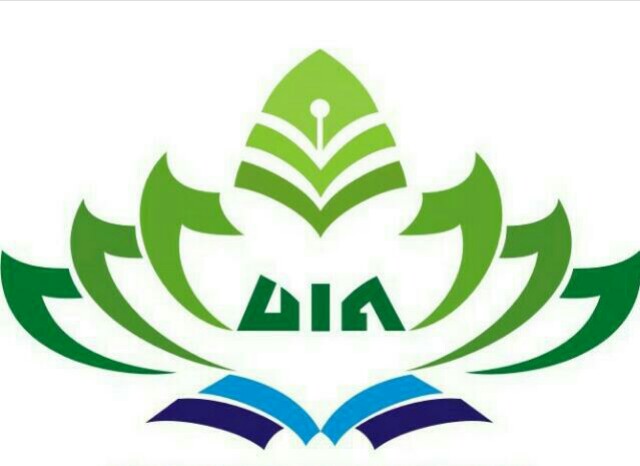 FAKULTAS TARBIYAH DAN KEGURUANUNIVERSITAS ISLAM NEGERI RADEN INTAN LAMPUNG1439 H / 2018 MSEXUAL ABUSE TERHADAP ANAK PERSPEKTIF PENDIDIKAN ISLAM ZAKIAH DARADJATProposal SkripsiDiajukan Untuk Melengkapi Tugas-Tugas dan Memenuhi Syarat-SyaratGuna Mendapatkan Gelar Sarjana Pendidikan (S.Pd)dalam Ilmu Tarbiyah dan KeguruanOleh ABDUL HALIMNPM. 1411010002Jurusan:  Pendidikan Agama IslamDosen PembimbingDosen Pembimbing I		: Drs. H. Abdul Hamid, M.AgDosen Pembimbing II	: Dr. Andi Thahir, M.A.Ed.DFAKULTAS TARBIYAH DAN KEGURUANUNIVERSITAS ISLAM NEGERI RADEN INTAN LAMPUNG1439 H / 2018 M